Tas Valley Team Ministry, 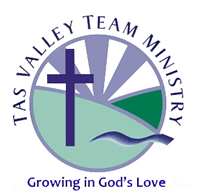 St Mary’s Church, Tasburgh,   		June 19 2016  The Fourth Sunday after Trinity	Welcome to 9.30am All Age Worship for Father’s DayJust 10 -10 Commandments Sermon Series The Collect for the Fourth Sunday after TrinityGracious Father, by the obedience of Jesus you brought salvation to our wayward world: draw us into harmony with your will that we may find all things restored in him, our Saviour Jesus Christ. AmenFor our prayers Pray for fathers everywhere that they may care for their children and nurture them with love and wisdom.Pray for all the members of the churches across the benefice taking part in the ‘Just 10’ sermon seriesPray for the residents of Tasburgh that they may be blessed by God and come to know the source of that blessing. Pray for Nick Young’s family and friends as they mourn their loss and prepare for his funeral this week.Pray for Trevor as he continues to recover from surgery. Prayer requests from prayer visiting on Curson Road. Prayer  for all who live in Curson Road, and specifically  a request for family past and present, and those families going through difficult times and also for Cheryl in America training with the Florence Nightingale Trust.Pray for those whose situations reach us through the media.Pray for the peace in the world Pray for the people of our country in this week’s EU referendum to be discerning in making their choice Today	3.00pm Songs of Praise at Saxlingham Hall Nursing Home	Foodbank requests for instant mash, long life fruit juice, long life milk, tinned spaghetti and tinned rice pudding.Thank you for all the hard work that made the Church Fete a great   success inspite of the weather.   Provisional Total about £500.00This Week June 20 	10.00am Craft Group in the Church Room	June 21	9.00am Staff  Meeting 		7.30pm PCC Meeting in the Church RoomJune 22	9.00am Morning Prayer at Tasburgh Church 			Prayer Visiting 	 	2.00pm Coffee Pot in the Church Room		7.30 Tasburgh Wednesday Cell at 3 Riches CloseJune 23 	EU Referendum 		Open the Book in the schoolsJune 24	10.00am Emmanuel LHoP  at 58 Church Road		2.00pm Nick Young’s funeral at Tasburgh and then at St 		Faith’s CrematoriumNext Week June 26	9.30am Holy Communion and Sunday School at TasburghLooking aheadJuly  3		9.30am BCP Morning Prayer at Tasburgh		10.30am St Mary’s Freedom Cafe at Preston  Primary July 10 		9.30 Family Communion and Sunday School at Tasburgh 		11.00am BCP Morning Prayer at TharstonJuly 17 		9.30am Holy Baptism at Tasburgh		6.30pm Service of Thanksgiving for the  Ministry  of Revd 		Jenny Cooper atTasburgh Please see the Benefice Website. www.tasvalley.org  for  events and church services or to subscribe [sign up] for regular e-mail  updates.  To put a notice on the weekly notice sheet, [or find out more about an event] or put a notice on the Tas Valley Team Ministry Website please speak to  Rev Jenny Cooper 470141 or e-mail  jenny@tasvalley.org 